Actividad: Parte del equipo técnico de la municipalidad de Chalatenango, junto al equipo técnico de La Mancomunidad La Montañona, se realizó la entrega de plantines de Chile como complemento a las entregas anteriores de semillas para el establecimiento de huertos caseros. Las comunidades visitadas este día fueron Las Mesas, El Limón, Chacahuaca y El Barillo.Fecha: 17 de septiembre de 2020.Ubicación: Colonia las Mesas, El Limón, Chacahuaca y El Barillo.Hora: 2:00pm.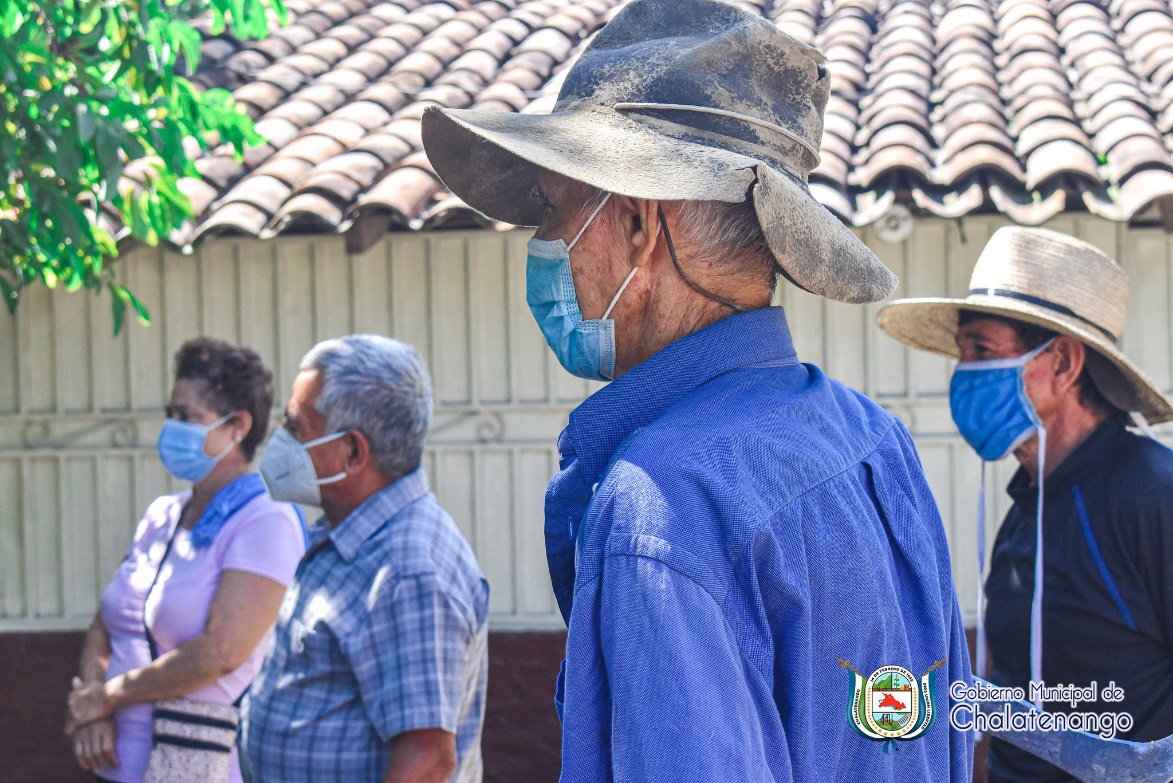 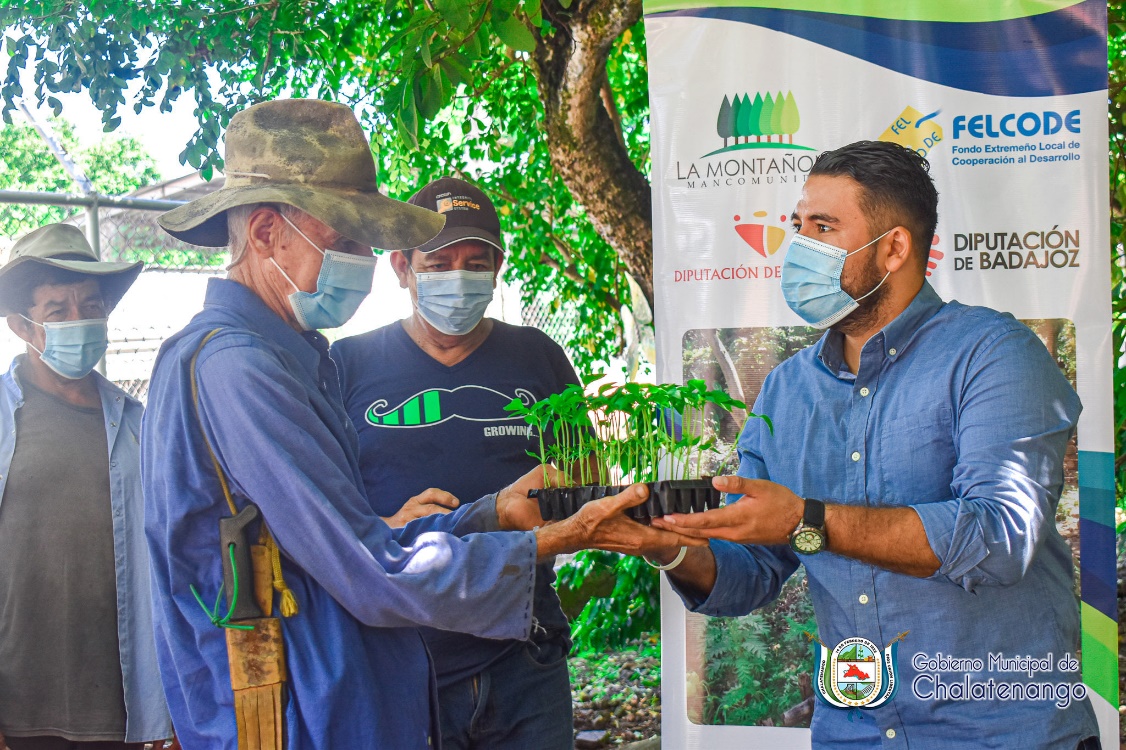 